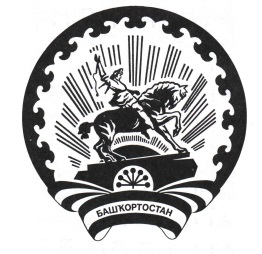 РЕШЕНИЕ«21»    марта    2022 г.					                                   № 40/2-5с. СтаросубхангуловоО передаче списка избирателей для голосования на дополнительных выборах депутатов Советов сельских поселений Аскаровский сельсовет (по Школьному №6 и Лесному №10 одномандатным избирательным округам) и Кипчакский сельсовет (по Салаватскому №3 и Узянскому №5 одномандатным избирательным округам) двадцать восьмого созыва, передаваемых участковым избирательным комиссиямРуководствуясь с пунктом 12 ст. 14 Кодекса Республики Башкортостан, территориальная избирательная комиссия решила:	1. Передать 22 марта 2022 года по акту участковым избирательным комиссиям первый экземпляр списка избирателей для голосования на дополнительных выборах депутатов Советов сельских поселений Аскаровский сельсовет (по Школьному №6 и Лесному №10 одномандатным избирательным округам) и Кипчакский сельсовет (по Салаватскому №3 и Узянскому №5 одномандатным избирательным округам) двадцать восьмого созыва.2. Контроль за исполнением настоящего решения возложить на секретаря территориальной избирательной комиссии Гайсину Л.З.Председатель территориальной избирательной комиссии         					 С.С. УразаевСекретарь территориальной избирательной комиссии                                         		 Л.З. Гайсинам.п.											Приложение 							к решению ТИК от 21.03.2022 № 40/2-5ТЕРРИТОРИАЛЬНАЯ ИЗБИРАТЕЛЬНАЯ КОМИССИЯ МУНИЦИПАЛЬНОГО РАЙОНА БУРЗЯНСКИЙ РАЙОН РЕСПУБЛИКИ БАШКОРТОСТАНБАШҠОРТОСТАН РЕСПУБЛИКАҺЫБӨРЙӘН РАЙОНЫМУНИЦИПАЛЬ РАЙОН ТЕРРИТОРИАЛЬ ҺАЙЛАУ КОМИССИЯҺЫНомеризбирательного участкаНаименование избирательного участкаЧислоизбирателей, включенныхв списокизбирателейКоличество листов Количество листов 1627Бретяковский 95661628Исламбаевский 73661645Абдулмамбетовский 93661645Абдулмамбетовский8466Секретарь ТИК                                                        Л.З. ГайсинаСекретарь ТИК                                                        Л.З. ГайсинаСекретарь ТИК                                                        Л.З. ГайсинаСекретарь ТИК                                                        Л.З. Гайсина